Методическая разработка дидактическая игра «Геометрическая мозаика «Выдумщики»»Автор: Петрова Оксана ВасильевнаОрганизация: МАДОУ «Детский сад № 277»Населенный пункт: Красноярский край, г. КрасноярскАннотацияДошкольное детство – особый этап в жизни ребенка. Именно в данном возрастном периоде закладываются основы для развития его познавательной, эмоциональной и личностной сферы. Старший дошкольный возраст является переходным периодом к обучению ребенка в школе и характеризуется тем, что на фоне иных новообразований (способность к идентификации и символическому замещению предметов) существенное развитие получает мышление. В частности оформляется наглядно-действенное мышление, которое является своего рода подготовительным к более сложной форме – наглядно-образному мышлению. Согласно ФГОС ДО одним из целевых ориентиров на этапе завершения дошкольного образования является то, что «ребенок проявляет любознательность склонен наблюдать, экспериментировать. Обладает элементарными представлениями из области живой природы, естествознания, математики, истории и т.п.;  Способен к принятию собственных решений, опираясь на свои знания и умения в различных видах деятельности».В целях формирования и развития указанных элементарных представлений мною разработана дидактическая игра «Геометрическая мозаика «Выдумщики»». Обоснованием выбора данной игры является тот факт, что конструирование как вид деятельности привлекает старших дошкольников к активному участию в процесс познания. А именно, согласно наблюдению возможность по-разному сопоставлять геометрические фигурки, которые используются детьми в предлагаемой дидактической игре, эмоционально захватывает их и позволяет овладеть умением вести собственный поиск решения и дать оригинальный ответ на поставленный в задаче вопрос. Также обоснованием этому является тот факт, что игра – наиболее важная деятельность для развития дошкольников. Только в ней ребенок-дошкольник может быть действительно самостоятелен. Именно в игре уместна инициатива ребенка.Систематическое использование данной дидактической игры позволяет развивать умственную активность у ребенка, самостоятельность его мысли, а также творческое отношение к учебной задаче, что соответствует требованиям ФГОС в области дошкольного образования. Кроме того, предназначение дидактической игры «Геометрическая мозаика «Выдумщики»», состоит в том, чтобы с одной стороны продолжить развитие у детей старшего дошкольного возраста восприятие цвета, формы и величины, а с другой стороны обеспечить ребенка возможностью развивать умение управлять своим воображением с опорой на имеющийся опыт. Таким образом, предлагаемая разработка дидактической игры помогает воспитателю в т.ч. в развитии произвольности у детей старшего дошкольного возраста – будущих первоклассников. Обусловлено это тем, что ребенок сам придумывает и складывает различные модели предметов, проявляя свои творческие способности, смекалку и сообразительность.Дидактическая игра «Геометрическая мозаика «Выдумщики»» будет интересна педагогам дошкольных образовательных организаций, планирующим образовательную деятельность с детьми старшего дошкольного возраста, в т.ч. при подготовке к обучению в школе.Пояснительная запискаДидактическая игра «Геометрическая мозаика «Выдумщики»» представляет собой мозаику, состоящий из следующих геометрических фигур: квадрат, прямоугольник, ромб, круг, треугольник. А так же других элементов: полукруг, полукольцо, четверть кольца. Инструктируя детей в игре, следует обратить их внимание необходимость конструирования по образцу и на возможность проявления творчества и инициативы. Это делается для того, чтобы создать ситуацию успеха для детей разного уровня развития. Так, дети отличающиеся слабостью в развитии познавательной сферы могут сконструировать модель предмета по предлагаемому воспитателем образцу (например, чайник, ракета, светофор и др.). Дети с более высоким уровнем познавательного развития могут предложить собственную модель. Однако данные границы условны и ребенок с низким уровнем развития познавательной сферы может предложить собственную модель предмета. Здесь важным условием является предварительное обсуждение с ребенком последовательности его действий и запланированного результата, главное, чтобы он принципиально не отличался от сути предлагаемой модели.Для организации такого обсуждения могут использоваться следующие вопросы: Какой предмет ты хочешь собрать? Почему? Какие фигуры будешь использовать? Какие части есть у чайника (ракеты, светофора и т.п.)? и т.п. Ориентация на образец необходима для снятия тревожности детей перед решением новой задачи. По итогу игры следует провести рефлексию, т.е. обсуждение с детьми полученного ими результата, а также эмоционального отношения и заинтересованности.Ожидаемые результаты от использования данной дидактической игры в системе дошкольного образования детей состоят в том, что у детей будет отмечаться положительная динамика в развитии: интереса к конструированию, развитее памяти и внимания, умения взаимодействовать со взрослым в рамках учебной задачи.Особенность предлагаемой дидактической игры состоит в том, что она может иметь вариативное содержание и систематически использоваться при переходе с одного этапа дошкольного детства на следующий этап. Так, игра может использоваться педагогом, начиная уже с младшего возраста ребенка постепенно усложняя свое содержание. Список литературыКравцов Г.Г. Кравцова Е.Е. Психология и педагогика обучения дошкольников: Учебное пособие. – М.: Мозаика-синтез, 2013. – 264 с.Приказ Минобрнауки России от 17.10.2013 № 1155 «Об утверждении федерального государственного образовательного стандарта дошкольного образования».Юстус Т.И., Дударева А.И., Короткова Ю.А., Кривецкая Е.А., Матвеюк Н.М. Создание условий для становления инициативности дошкольников в детском саду: методические рекомендации. – Красноярск, 2015. – 44 с.А. Лопатина, М Скребцова Сказочная математика. – М. :Амрита-Русь, 2009. – 240 с.Приложение 1.Конспект дидактической игрыНазвание дидактической игры: «Геометрическая мозаика «Выдумщики»».Цель: развивать конструктивные способности дошкольников, умение из   геометрических фигур создавать образ (по образцу, по замыслу).     Развитие интереса к конструированию. Дидактические задачи:Обучить детей элементарным действиям по конструированию моделей предметов.Закрепить у детей умение работать по образцу по замыслу.Закрепить у детей представление о геометрических фигурах.Развивать зрительное восприятие, память, воображение и наглядно-действенное мышление.Развивать самостоятельность и инициативность при создание образа.Игровые задачи:Соединить предлагаемые фигуры в модель предмета согласно образцу.Соединить предлагаемые фигуры в модель предмета согласно собственному представлению ребенка.Участники игры:В игре участвуют дети старшего дошкольного возраста в количестве от 1 до 7  человек.Дидактический материал: Демонстрационный материал карта с изображением предметов из геометрических фигур.Раздаточный материал (геометрические фигуры: квадрат, прямоугольник, ромб, круг, треугольник. А также элементы фигур полукруг, полукольцо, четверть кольца.) 1. Вариант игры:Цель: развитие конструктивных способностей дошкольников, по средствам геометрических фигур; закрепить знания об основных геометрических фигурах; развитие интереса к конструированию и умения создавать образ предмета из геометрических фигур; развитие зрительного восприятия, внимания, памяти и мыслительных операций.Дидактический материал:  карточки с изображением предметов составленных из геометрических фигур и элементов фигур.Игровое правило: ребенок должен брать только те геометрические фигуры, из которых составлены предметы на его карточке.Ход игры:Воспитатель предлагает ребенку рассмотреть картинку и сказать из каких геометрических фигур составлено изображение. Сколько геометрических фигур разной формы и какого они цвета.Воспитатель предлагает рассмотреть картинку и выложить такую же из геометрических фигур сначала методом наложения на карточке, а затем на столе.Можно усложнить задание и попросить ребенка выложить предмет из геометрических фигур по памяти.Из данных геометрических фигур выложи изображение любого предмета.2. Вариант игры:Цель: развитие конструктивных способностей дошкольников, по средствам геометрических фигур; развивать умение различать геометрические фигуры, анализировать положение предметов в пространстве; закреплять умение сравнивать геометрические фигуры по размеру; продолжать развивать умения составлять узор по замыслу, развивать внимание, мыслительные операции.Дидактический материал:  карточки с геометрическим узором, набор геометрических фигур и элементов фигур. Игровое правило: ребенок должен брать только те  фигуры, из которых составлены предметы на его карточке.Ход игры:Воспитатель предлагает детям рассмотреть карточку и ответить на вопрос: «Из каких геометрических фигур составлен узор на образце?». Затем дети определяют, какого цвета фигуры и где они расположены. После этого ребенок выбирает нужные геометрические фигуры и выкладывает точно такой же узор. (Если ребенку трудно выполнить задание, то используем способ наложения фигур).Если ребенок хорошо справляется, то можно попросить его выполнить такой же узор по памяти.Можно предложить ребенку составить свой узор.В каждом варианте игры ребенок может проявить инициативу предложив заменить ту или иную фигуру или элемент в узоре, главное, чтобы это принципиально не нарушало суть предлагаемой модели (например, собирая чайник по образцу, ребенок, таким образом, меняет фигуры, что разглядеть первоначальный предмет не представляется возможным). Если такое наблюдается, следует уделить внимание тому, чтобы вместе с ребенком рассмотреть какие специфические признаки имеет собираемый предмет и где они в узоре ребенка. Важно сохранить инициативу ребенку, направив ее вопросом или примером.Приложение 2. 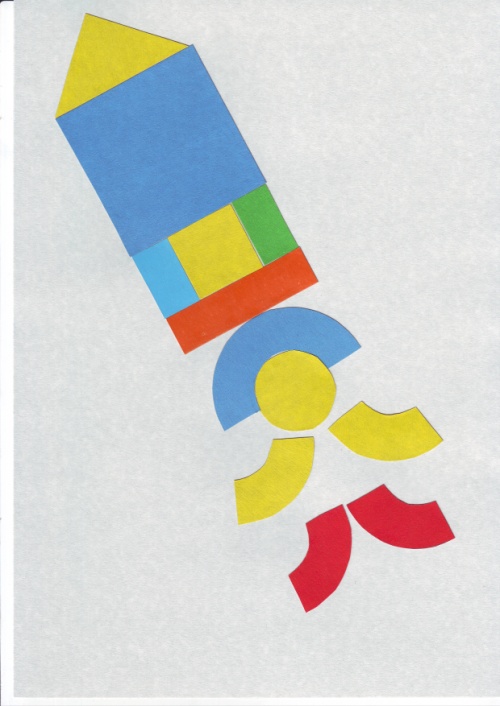 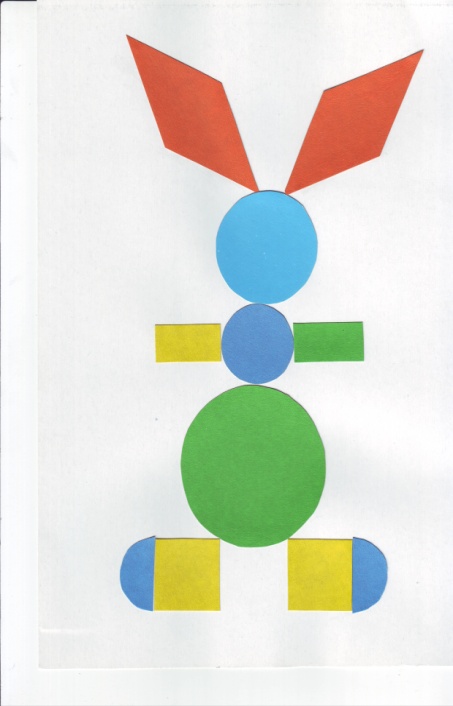 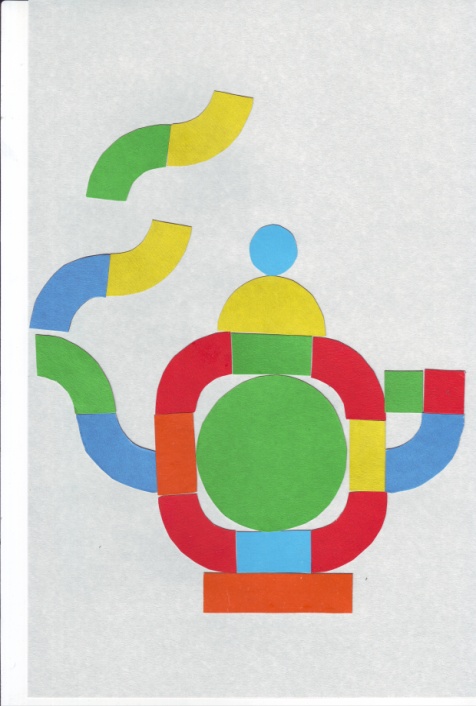 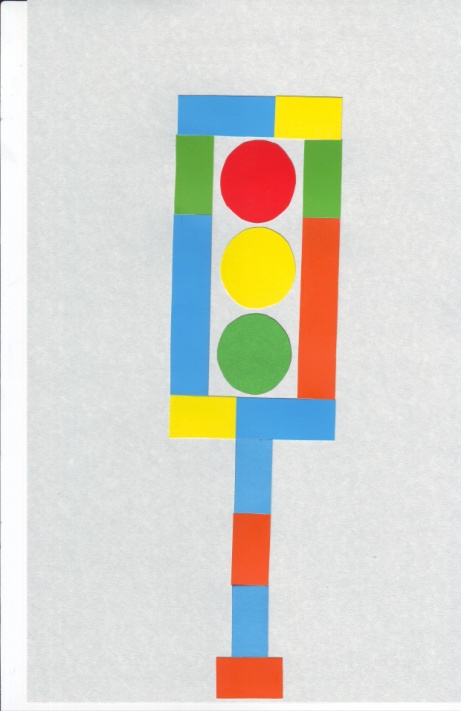 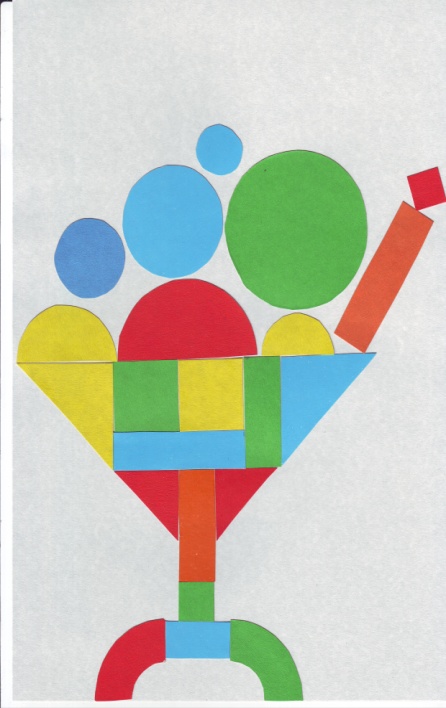 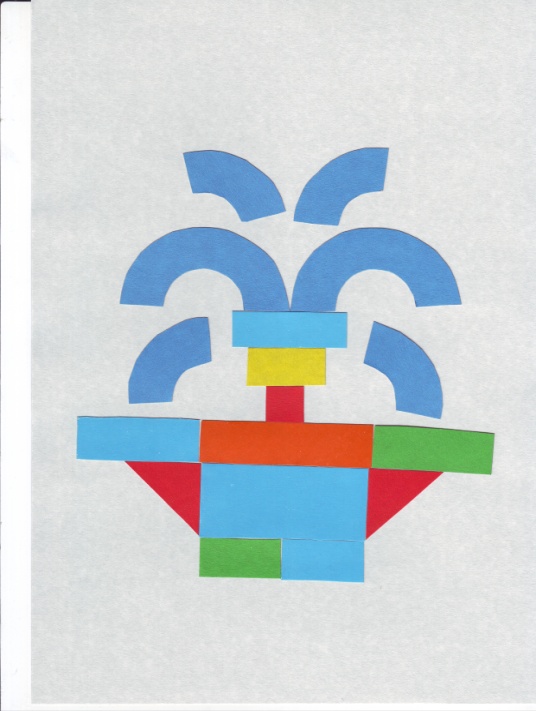 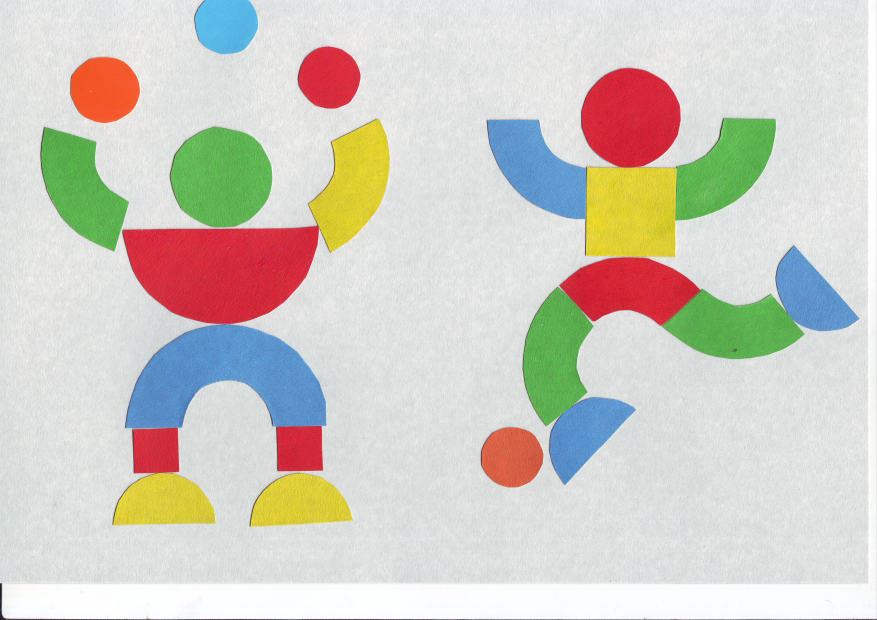 